آگهي فراخوان پروژه پژوهشي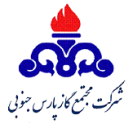 شركت مجتمع گاز پارس جنوبي در نظر دارد اجراي پروژه پژوهشي باعنوان و مشخصات زير را به مجري واجد شرايط از دانشگاه ها و مراكز پژوهشي كه داراي مجوز قطعي انجام فعاليت پژوهشي ازمراجع قانوني (معاونت علمي و فناوري رياست جمهوري، وزارت علوم و تحقيقات و فناوري و وزارت بهداشت) اخذ نموده اند را  واگذار نمايد.توضيحات مهم :كليه مراكز پژوهشي كه توانايي انجام اين پروژه را دارند، پس از مطالعه RFP آن، فرم پرسشنامه پيشنهاد پروژه پژوهشي را تكميل نموده و ضمن بارگزاری در سامانه ساتع، آن را به صورت پاکت سربسته مهر و موم شده، و با ذکر مشخصات كامل پروژه برروی پاکت (شامل: نام پروژه، نام پیشنهاد دهنده، مهلت ارسال پیشنهاد) نیز، حداكثر تا مورخ   05/05/1402  به نشاني مندرج در جدول فوق، ارسال و بصورت همزمان نيز، طي مكاتبه اي با واحد پژوهش و فناوري مجتمع گاز پارس جنوبي، ضمن اعلام ارسال پروپوزال، رسيد پستي را قبل از اتمام مهلت ياد شده، فكس نمايند.1.1. فراخوان پروژههای پژوهشی از طریق سایت اینترنتی مديريت پژوهش و فناوري شرکت ملی گاز ایران، مجتمع گاز پارس جنوبی و سامانه ساتع انجام می گیرد.2.1. تمامی مراكز پژوهشی می بایست ضمن در اختیار داشتن کد فعال در سامانه ساتع، نسبت به بارگزاری فرم تکمیل شده پرسشامه پيشنهاد پروژه پژوهشي در سامانه اقدام نمایند. لازم به ذکر است تمامی مراحل، از تائید، پرداخت و خاتمه پروژه، از طریق این سامانه انجام می شود.3.1. عدم رعایت موارد مطابق بند 1 توضیحات مهم (بارگزاری پرسشنامه تکمیل شده پيشنهاد پروژه پژوهشي در سامانه ساتع و همچنین ارسال بصورت پاکت سربسته بهمراه درج مشخصات پروژه بر روی پاکت)، پیشنهاد ارسالی را باطل و رد می نماید.تمام صفحات فرم هاي تكميل شده پرسشنامه پيشنهاد پژوهشي، توسط صاحب/صاحبان امضاء مجاز، مهر و امضا گرديده و در پاكت سربسته ارسال گردد.كليه قسمتهاي فرم پرسشنامه پيشنهاد پروژه پژوهشي، ميبايست به نحو مناسب و كامل تكميل شده و فاقد هرگونه ابهامي باشد. بديهي است به فرمهاي ناقص و فاقد شماره تلفن، آدرس دقيق و ... ترتيب اثر داده نشده و از روند بررسي حذف خواهند گرديد.هزينه انجام پروژه پژوهشي مي بايست مطابق با دستورالعمل تعيين حق الزحمه عوامل تخصصي خدمات پژوهشي در پروژه هاي پژوهشي بالادستي ميدان محور و پايين دستي تقاضا محور صنعت نفت – سال 1400، ابلاغي از سوي معاونت مهندسي، پژوهش و فناوري، محاسبه و در پروپوزال گنجانده شود.مسئوليت هرگونه نقص يا اشتباه در محاسبه هرينههاي پروژه (مطابق بند 4 ) برعهده تكميلكننده/كنندگان فرم ميباشد.از تغيير شكل فرم پرسشنامه پيشنهاد پروژه پژوهشي، خودداري گردد.اين شركت در رد يا قبول پيشنهاد ارسالي و همچنين انتخاب پيشنهاد برتر از بين پيشنهادات مشابه، مختار ميباشد.هيچگونه تعهدي براي اين شركت بابت هزينه تدوين پيشنهاد پروژه يا ساير هزينههاي جانبي، وجود نخواهد داشت.در صورت نياز و درخواست اين شركت، پيشنهاد دهندگان ميبايست جهت ارائه توضيحات تكميلي، در اين شركت حضور يابند.عنوان پيشنهادات ارسالي بايد با عنوان اعلام شده در فراخوان يكي باشد.جهت تسريع در روند بررسي پيشنهادهاي پژوهشي، آگاهي از موارد فوق جهت ارسال پيشنهادها، الزامي بوده و عدم رعايت اين الزامات توسط پيشنهاد دهنده/دهندگان، موجب سلب مسئوليت اين شركت از بررسي پيشنهادات خواهد شد.                                                                                                                  پژوهش و فناوري                                                                                                                            شركت مجتمع گاز پارس جنوبيعنوان پروژه(DCS) توسط سيستم كنترل فرايند Restarting اجرايي سازي انجام عملياتاهداف پروژهپس انجام اجرایی شدن این پروژه 1-افزایش زمان پایداری  فرایند تولید گاز 2-پایش نقاط حساس فرایند 3- جلوگیری از صدمات انسانی و تجهیزات 4-افزایش قابلیت اطمینان فرایندتولید.مورد انتظار است.چكيده پروژه: چكيده پروژه: خلاصه شرح درخواستيدر تمام ایستگاه های برقی(substation) سویچگیرها توسط دوترانسفورماتور تغذیه می گردند حال اگر به هر دلیلی یکی از ترانسفورماتورها از سرویس خارج گردد نیمی از بارهای الکتریکی بدلیل فعال شدن فانکشن under voltage  رله های حفظتی بی برق خواهند شد بعد از تشخیص این اتفاق (بی برقی )توسط سیستم کنترل توزیع پخش بارالکتریکی (PDCS) و پس از فعال شدن بلاک کنترلی ATS (Automatic transfer system ) مجددا قسمت بی برق  سویچگیر برق دارمی شود در این هنگام هم زمان با تکمیل فرایند ATS جهت برق داری مجدد بارهای الکتریکی بلاک Restarting فعال می شود. انجام عملیات  Restarting در طراحی  توسط سیستم PDCS دیده شده است که بدلیل نبود حافظه قبلی از بارهای الکتریکی و سیستم فرایند پالایش عملا این عملیات امکان پذیرنیست و بلا استفاده شده است. در طرح پیشنهادی و در نظر است عملیات Restarting  توسط سیستم کنترل فرایند (DCS) بدلیل وجود اطلاعات کنترل فرایندی انجام پذیرد.لازم به ذکر است فرمان Restarting از جانب سیستم PDCS صادر واز طریق کانال های ارتباطی به سیستم DCS فرستاده و سپس این سیستم با توجه جمیع شریط فرایندی و کنترلی در کوتاه ترین زمان با استفاده از هوش مصنوعی و الگوریتم مناسب ,فرایند تولید گاز را حفظ و از استارت بارهای غیر ضرور که باعث صدمه به تجهیزات و فرایند تولید می گردد بدون دخالت انسان و به صورت اتوماتیک جلوگیری خواهد نمود.شایان ذکر است این الگوریتم باید کل کنترل فرایند تولید را به صورت دائم پایش و در صورت لزوم بهترین حالت را جهت حفظ تولید حداکثری و پایدار به سیستم اعمال نماید.مدارك مورد نيازجهت اعلام آمادگيسوابق تيم اجرايي مرتبط با موضوع فراخوانمستندات موجود مربوط به تشويق نامه ها و رضايت نامه هاي كارفرمايان قبلي در خصوص كيفيت كار، كفايت نفرات كليدي، تحقق اهداف و رعايت برنامه زمانبنديدارا بودن مجوز قطعي انجام فعاليت هاي پژوهشي از وزارت علوم، وزرات بهداشت و ...مهلت ارسال مستنداتحداكثر تا 05/05/1402معيارهاي ارزيابي فنيآدرس پستي محل تسليم اعلام آمادگي و اسناد تكميل شده جهت ارزيابياستان بوشهر- شهرستان عسلويه- شركت مجتمع گاز پارس جنوبي- فازهاي 2و3- ساختمان مركزي- طبقه چهارم، اداره پژوهش و فناوري-  صندوق پستي 311/75391تلفن و فاكستلفن:   07731312456                                   فكس:  07731312469  